EJERCICIOS 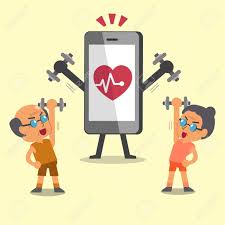 FÍSICOS PARA LA SALUD
MARTES Y VIERNES: 9:30 H.JUEVES: 8:00HLUGAR: PABELLÓN POLIDEPORTIVO. 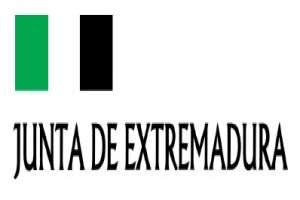 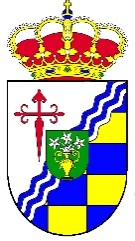 